Come along to our Education Session and find out the answers to many unasked questions: Are you required to Bulk Bill refugees? – “No, come along & find out why”What has changed in Refugee Health clinically?There are new changes in Pathology screening – what and why?New services - how do they link together?What are the Care Navigator and Health Literacy Programs?Do you have questions? – Bring them along to get them answered. There will be a question and answer session.   SPEAKERS:   WHO:		All Healthcare Providers offering healthcare services for RefugeesWHEN:	Tuesday 7th February 2023, 6.00pm registration for 6.15pm start WHERE: 	Rydges Hotel Armidale, 31 Marsh Street, ARMIDALECOST:	$20.00 per person (2 course dinner provided)RSVP:	Please CLICK HERE to register 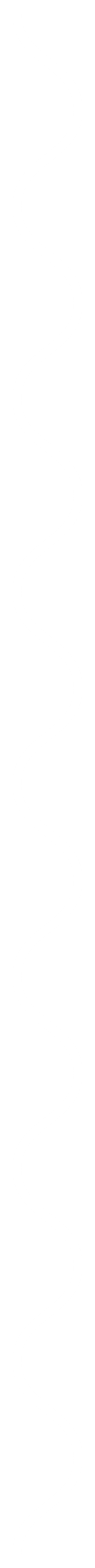 Refugee Health: What’s New?PHN EDUCATION SESSIONDr Murray Webber - Staff Specialist Paediatrician & Clinical Lead Refugee Health ServiceBaeho Joo – Physio Armidale LHDDr Rebecca Healey - Staff Specialist Pediatrician Refugee Health ServiceDr Michelle Guppy – Associate Professor of General Practice UNEAshley Young – Service Manager – Multicultural & Refugee Health Service, Clinical Services, Nursing & midwiferyJayne Ferris – Head Teacher ESOL/AMEP TAFE NSWTim Gray - Regional Coordiantor SSIMelissa van Leewen - Care Navigator HealthwiseMadan Narayanamurthy - Regional Coordinator MosaicKaso Elias - Care Navigator HealthWiseDr Amy Ashman – Dietitian Healthwise